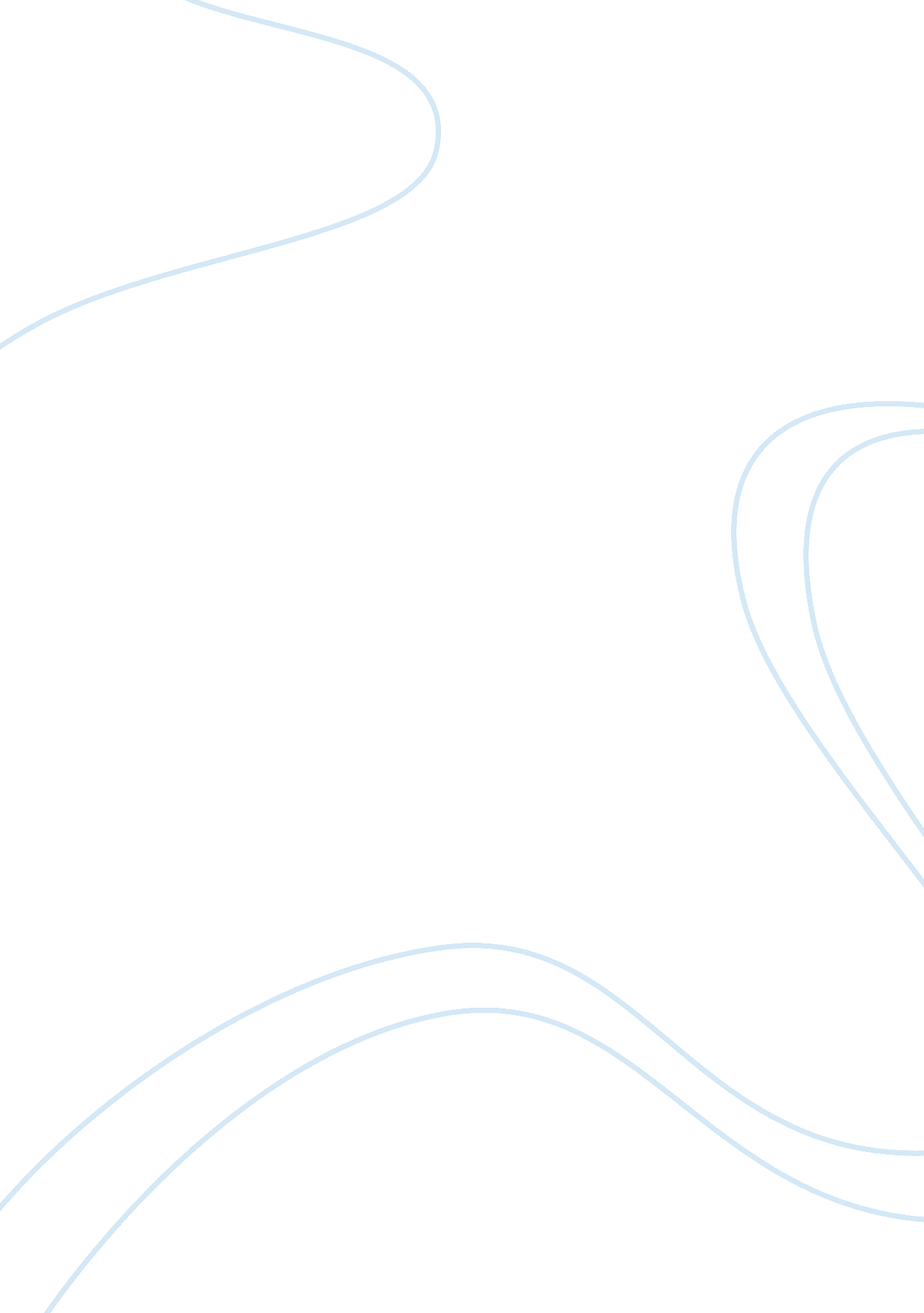 Racial discriminationSociology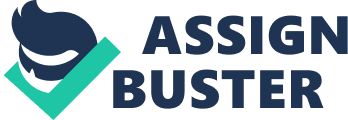 From among the signs that were provided in the Prints and Photographs Reading Room of the Library of Congress (2013), the five chosen signs are as follows: 
1: Bethlehem-Fairfield shipyards, Baltimore, Maryland. A drinking fountain 
Source: Library of Congress, 2013 
2: Secondhand clothing stores and pawn shops on Beale Street, Memphis, Tennessee 
Source: Library of Congress, 2013 
4: At the bus station in Durham, North Carolina 
Source: Library of Congress, 2013 
12: A rest stop for Greyhound bus passengers on the way from Louisville, Kentucky, to Nashville, Tennessee, with separate accommodations for colored passengers 
Source: Library of Congress, 2013 
22: Theatre in Leland, Mississippi 
Source: Library of Congress, 2013 

Likewise, the third sign (4) depicted segregating people waiting at the bus station through posting of the word ‘ colored’ prior to the waiting room. Also, the same segregating category was explicitly shown through the fourth selected sign (12) where a big ‘ COLORED DINING ROOM IN REAR’ was posted at a rest stop. Finally, a fifth sign (22) had big painted words that indicate that the theatre was for colored people; also evidencing racial discrimination. 